        В рамках проекта «Развивающая суббота кемеровского школьника» 19 января учащиеся 1 – 5 классов присоединились к Всероссийской акции по учету водоплавающих птиц «Серая шейка», которая проходила в парке «Антошка».      Целью данной акции является формирование позитивного опыта взаимодействия  учащихся с окружающей природной средой города в процессе педагогически организованной деятельности по охране и подкормке представителей семейства утиных на незамерзающих водоемах в течение зимы.        Задачи:1 Вовлечение учащихся в практическую деятельность по подкормке птицсемейства утиных.2 Популяризация бережного отношения к окружающей среде родного края.3 Привлечение внимания жителей к проблемам зимующих и перелётныхптиц, сохранения их численности и поддержания видового разнообразия.       В акции приняли участие  не только учащиеся, но и их родители, которые с неподдельным азартом помогали считать уток. Все участники акции принесли корм для уток и с удовольствием их угощали. После мероприятия родители и дети прогулялись по парку, покатались с горы.      Итоги акции передавали городскому координатору, своим педагогам, которые собранный материал направили в Городскую станцию юных натуралистов г. Кемерово.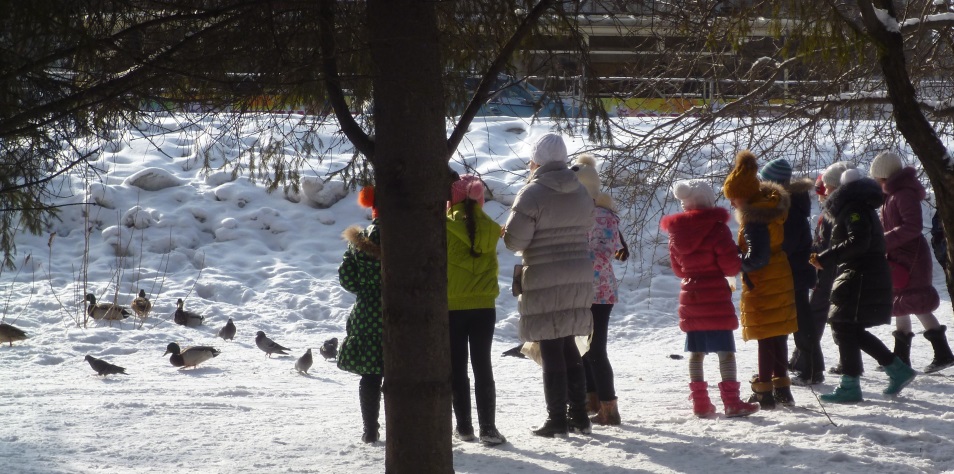 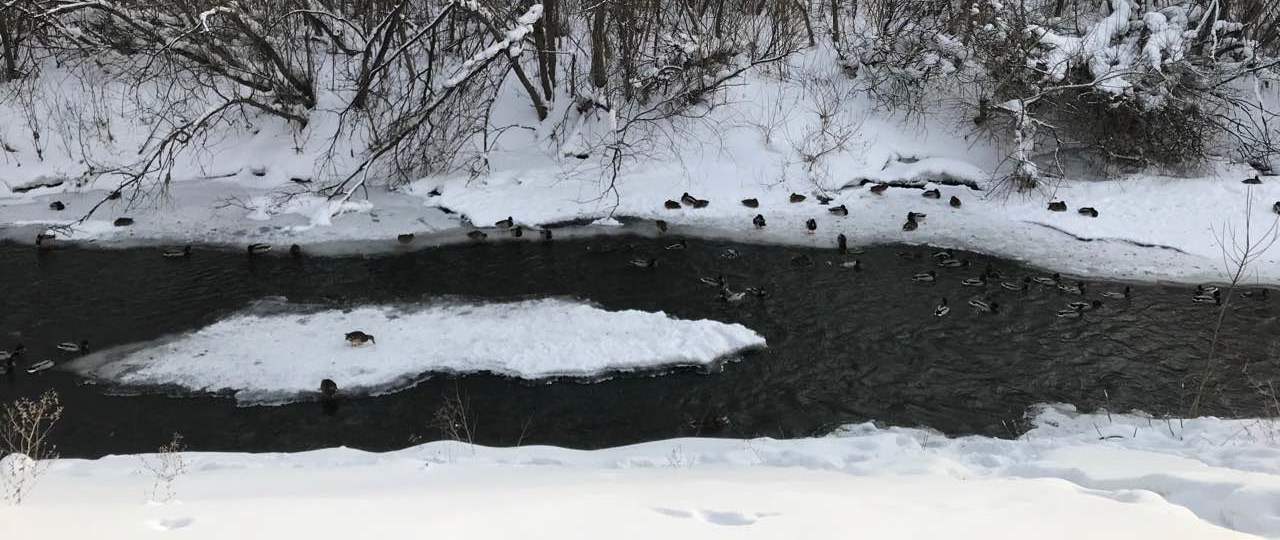 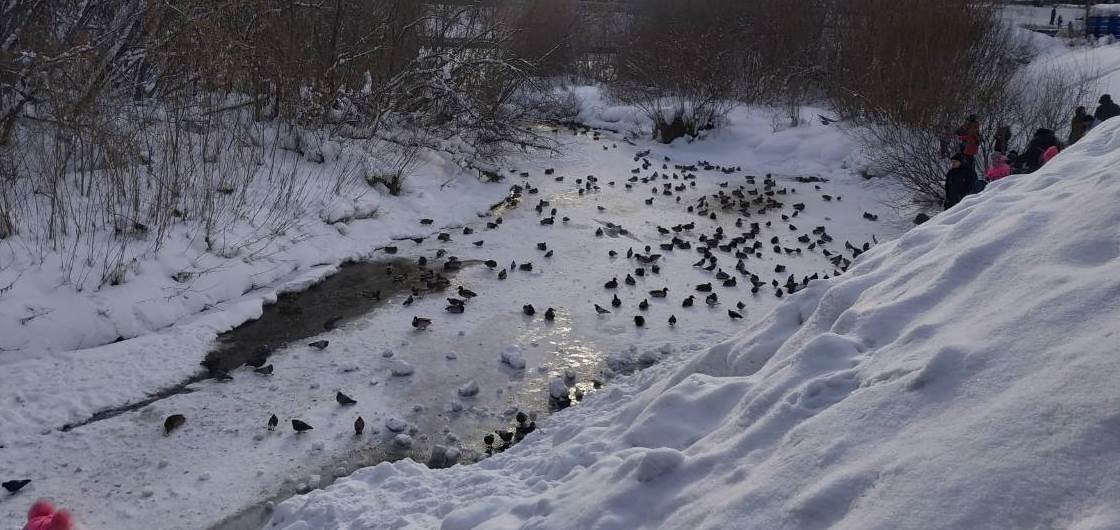 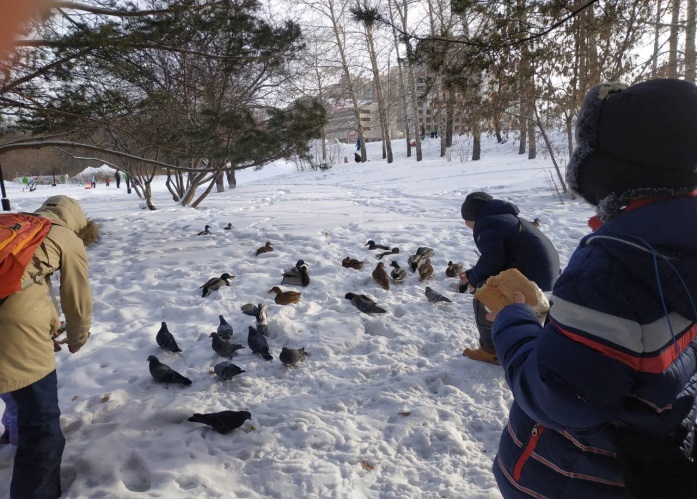 